MODULO DI RICHIESTA BENEFICIO BORSE DI STUDIOANNO SCOLASTICO 2018/2019IN FAVORE DEGLI STUDENTI DELLE SCUOLE SECONDARIE DI SECONDO GRADO STATALI E PARITARIEAi sensi della deliberazione Giunta Regionale n. 50/2019Al Comune di TREVI NEL LAZIOIl sottoscritto NOME ______________________________ COGNOME ___________________________________Nato a _______________________________________________________ il ____________________ Residente a ________________________________ in Via ___________________________________Codice fiscale ______________________________________________________________________CHIEDEAi sensi della deliberazione di G.R. n. 50 del 05/02/2019 recante “ individuazione  dei beneficiari e criteri per l’erogazione delle borse di studio in favore degli studenti delle scuole secondarie di secondo grado statali e paritarie della Regione Lazio per l’anno scolastico 2018/2019”Il beneficio del contributo “BORSE DI STUDIO” per l’anno scolastico 2018/2019 per ____ propri__ figli__NOME ____________________________ COGNOME ______________________________________Nato a _______________________________________________________ il ____________________ Residente a ________________________________ in Via ___________________________________Codice fiscale ______________________________________________________________________Frequentante la Scuola Secondaria di Secondo Grado:DENOMINAZIONE __________________________________________________________________Comune __________________________________________________________________________Indirizzo ___________________________________________________________________________CODICE MECCANOGRAFICO ___________________________________________________________Classe frequentata  a.s. 2018/2019 ______________________________________________________Si allega copia Certificato ISEE – Indicatore Situazione Economica Equivalente non superiore ad  € 10.700,00 desunto dall’ultima attestazione ISEE in corso di validità o certificazione ISEE scaduta il 15/01/2019 ma in corso di validità all’inizio dell’anno scolastico 2018/2019.data ___________						firma ____________________________Ai sensi della normativa vigente in materia di protezione dei dati personali,  si informa che il trattamento dei dati personali, forniti per accedere al beneficio borse di studio a.s. 2018/2019, è per usi strettamente legati alla gestione delle procedure di cui al presente provvedimento.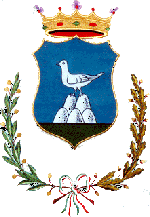 Comune di Trevi nel Lazio(Provincia di Frosinone)Via Armando Diaz, 1 - tel. 0775/527001 fax 0775/527097 - C.F./P.IVA 00300630605Pec Comune: demograficotrevi@pec.it   